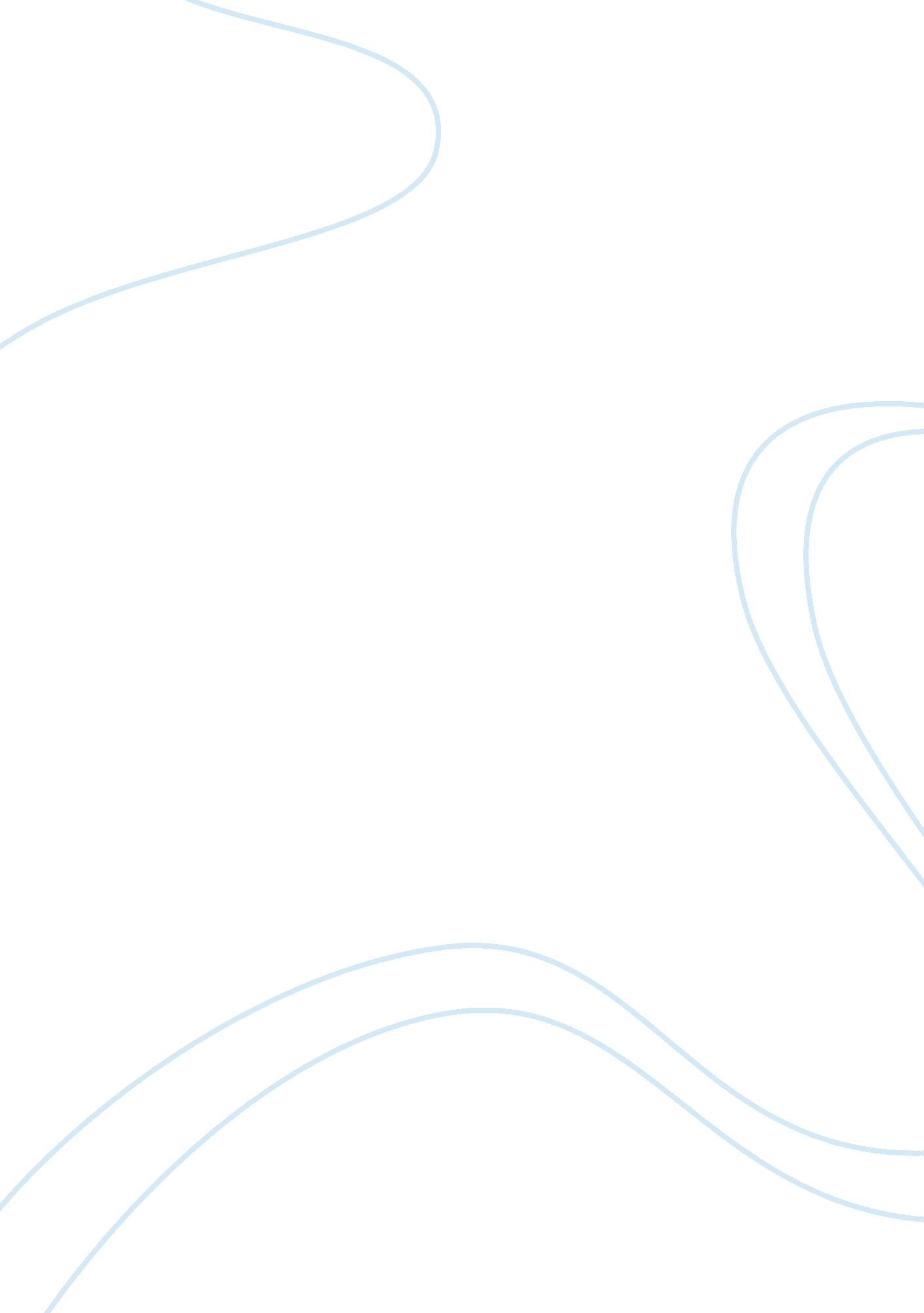 Ipad is the best tablet computer science essayTechnology, Computer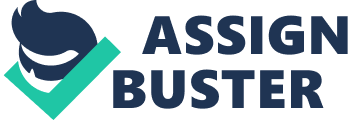 IPad a computer that is a type of a tablet, and it was developed by the Apple Company. Apple designed and marketed the IPad especially for the media which include books, periodicals, movies, music, and games. Another purpose of the Apple to design the IPad is to provide general web and email access. The size and weight of the IPad that are about 700 grams is contemporary among all the smart phones and the laptops. Apple introduces the IPad in April, 2010 and on this release Apple sold about three million IPads in the first eighty days. The operating system of the IPad is almost the same as the operating system of the IPod Touch and IPhone. As the I Phone the IPad is also managed and controlled by the multi touch display that is sensitive to the fingertip contact and up to eleven fingers. IPad is different among the previous tablet computers in a way that previous tablets used the pressure triggered a stylus on the other hand IPad can run not only the I Phone applications, but also run its own specific applications, but IPad can only run Apple’s approved programs and the programs that have in its online stores. IPad for the browsing of the internet, load and stream media and for the installing of software uses the Wi-Fi or a 3G mobile data connection. (Introduction of IPad, (2011)) Hardware 
Screen and Input: The display of the IPad is the liquid crystal and it touch screen is the about 25 cm. It has fingerprint and scratch resistant glasses the users can use their bare fingers to use it like the IPhones. The users of IPad cannot use the normal gloves and styli because they don’t pass on the electrical conductivity, but in market special gloves and styli are available that can be used for the IPad. IPad’s display screen responds to the two sensors such as an ambient light sensor and 3-axis accelerometer that are respectively adjust the screen brightness and sense IPad orientation. The 3-axis accelerometer also used to switch between portrait and landscape mode. (Introduction of IPad, (2011)) Connectivity: IPad can use wireless or wired connection for the wireless purpose it can use Wi-Fi network trilateration from the skyhook wireless this provide the IPad applications location information the applications such as Google maps and for the wired connectivity it has a dock connector. IPad has a 3. 5 mm TRS connector audio that provides the stereo sound for the headphones and two internal speakers. IPad has also a microphone for the purpose of voice recording and a built in Bluetooth 2. 1 and EDR interface that not only allows the wireless headphones but also keyboard with all this connectivity devices IPad has 1024? 768 VGA video output that connect the IPad with the television or other external devices. (Introduction of IPad, (2011)) Power and Battery: The batteries that IPad used is from the Taiwan by Simplo Technology and Dynapack International Technology it is an internal rechargeable lithium ion polymer battery and its adapter is of USB 10 W power and it comes in three internal storage sizes flash drive that are 16, 32 and 64 GB it also have camera connection kit with an SD card reader but the problem is that this card only be used to transfer the photos and videos. (Introduction of IPad, (2011)) Software: As describe earlier IPad can only run the software that are available in the Apple online stores and these software written by the IPad’s developers theses developers have to pay for the license. IPad has a feature that it can run all the iPhones applications in it modified the screen resolution according to the program or applications. (Introduction of IPad, (2011)) Applications: IPad has many applications in it some of them are Safari, Mail, Video, YouTube, iPod, iTunes, App Store, iBook, Maps, Notes, Calendar, Contacts and Spotlight search and form these many application are the improved version of the iPhone’s applications. (Introduction of IPad, (2011)) Why IPad is The Best Tablet? IPad is the best tablet it can be seen from the fact that more and more companies are introducing IPads that have more and more extraordinary features in them. (Svensson, (2012)). As a report shows that when we talk about the tablet IPad is still the best tablet according to Chitika firm analytics when the people views for the tablet they mostly viewed for the IPad analytics report IPad page views have 87 percent share of the activity on the internet while searching for the tablet and it is for its features that it has. (Reyes, (2013)). IPad is the best tablet in a way that it consumes less power it has some features that is useful for the customer that is it has accelerator in it that horizontally and vertically adjust the screen and also a light sensor which prevent the human eyes from the rays. It is a multi-tasking device. IPad is the best tablet because it can be beneficial for the academics like the teachers, students use it as a paper replacements because by using the IPads the one can preserves the formatting and also use it to display the figures, diagrams, different images and different types of charts. The teachers can use it to describe different concepts that cannot be understood theoretically by giving the online examples in front of the Students. This not only clears the concepts of the students, but also enhance the capabilities in them and also the self-confidence. Students can use IPads to do work at nights easily because it is comes in approximately 10 inch screen and also less heavy than the traditional computers. IPads screen resolution also low because it has LED screen that is not harmful for the eyes. You can read the whole books on the IPads. (Golub, (2010)). IPad has the built in apps in them that is very useful for the people that use it like Google chrome, Facebook, Adobe Photoshop, Microsoft outlook etc. These in built apps useful for all the people like office employees, students, and teachers. People can easily search the content they want and get connected with the people. IPad the best tablet because by using its store app one can have access to the television streaming and the movies. One can download the books easily and also can read the internet content when you are not online by saving the content in a reading list. It is a very useful app that can be used by the people. (Parkhurst, (2012)) IPad is the best tablet in a way that its different apps are very useful in the daily and tough routine of the peoples like in the tough working routine IPad’s video apps is a very useful app to refresh yourself by watching movies or listen to the good music in front of a tiny screen instead of the large screen obviously we cannot compare the TV with the IPad, but watching movies or your different shows on the IPad tablet making feel you closer and real. Many devices like Apple TV or the Xbox 360 helps to overcome the difference between the content that is on the internet and the TVs that you use in your living room but when you are getting use to of the device like IPad that have speed and convenience then it is difficult to switch off to the technology that is not as convenient and responsive. (Sintumang, (2012)). By using the different magazines and news apps the house wives can enjoy the fashion news, gossips and also keep pace with the world by updating their minds from the news apps. (Caplan, (2012)). The feature that makes IPad best tablet is because it is a device that has all the features in one. Its different apps for engineers and accountants are also a prominent feature. Its journal apps like My Own Diary HD, iJournaler and Max Journal for IPad is very use full for the offices employees. By using these apps you can easily enter the entries in the journal and after completion it is automatically update the date and the ease is that you can export it not only by emailing but also by the file sharing like text files, PDFs. (Wolfe, (2010)) Whenever you want to go anywhere for a long time and want to take all your necessary office items, your books and other things with you but you also want to reduce your packing then what is the way? One easy way is that you can use your IPad. By using the IPads you can have all your books, your maps and also you can use your IPad as your travel guide if you are going for an outing. If you want to know the best places of the country you are going to then by using IPad you can search the latest reviews about the country’s best hotels, finest places and it is not only a time saving process but also more timely and reliable. (Rawlinson, (2011)) Conclusion: As the above discussion clearly shows that the IPad is the best tablet as the first paragraph shows describes the point that in different reports shows that IPad is still the best tablet when the people search for the tablet and that’s why the companies are launching the new versions of the IPads and increase the features for the people convenience and for providing them all the ease that they can in terms of technology. First paragraph shows some outlook features of IPad that is its size, its accelerator and light sensor. The second paragraph shows the importance of IPads in the academics that is it is very useful for the student, teachers like the teachers and student can use it for the paper replacement they can use IPads to writing the notes and displaying the figures, graphs and charts. The teachers can use the IPads to explain the concepts to the students that cannot be understood theoretically. The third paragraphs shows that IPads have different built in apps in them like Microsoft outlook, Facebook, Google Chrome that help the people to stay in touch with their loved ones and for increasing the social network. These apps are also useful for the people in the office to search the material they are looking for and to increase their working capabilities. Fourth paragraph describes that the store app of the IPad is useful to store the books and download them easily the people can also save the online content in a reading list and can read it even if you are not online. Fifth paragraph describes that the IPad can be used as a refreshment tool by watching movies and listening music on it as in the tough working routine IPad is very useful to refresh the mind. Sixth paragraph shows that the IPad app of magazines and news is very prominent app as the house wives and the office going people can keep them updated by the daily news. Seventh paragraph describes the apps for the engineers and accountant that they can use different apps to overcome their work load and make the work easy for them. Eight paragraph shows that IPad can used as a tourist guide that it can help you to locate the different places and the best restaurant of the country you are going. You can use the IPad to reduce your bulk packing as it provides you the apps and features that helps you in all your way. 